TÖRTÉNELEM KÖZÉPSZINTŰ ÉRETTSÉGI TÉMAKÖRÖK KIDOLGOZVA
+ GYAKORLÓ ÉRETTSÉGI FELADATOKI/3. Az európai kultúra alapjaiKözépszinten: A görög-római hitvilág. Az antikvitás kiemelkedő kulturális emlékei. A zsidó vallás fő jellemzői. A kereszténység kialakulása és főbb tanításaiKészítette a 2018/2019-es tanévben a 12.d, finomította, kiegészítette: Repárszky IldikóDE kerettantervben szerepel: régészet, homo sapiens, őskőkor, újkőkor, zsákmányoló életmód, mágia, bronzkor, vaskor, nemzetség, despotizmus, városállam, öntözéses földművelés, buddhizmus, brahmanizmusSzemélyek: Kheopsz, Hammurapi, Salamon, I. Dareiosz, Buddha, Konfuciusz.Topográfia: „termékeny félhold”, Mezopotámia, Egyiptom, Palesztina, Perzsia, India, Kína, Babilon, Jeruzsálem.Kronológia: Kr. e. 8000 körül (az újkőkor kezdete), Kr. e. 3000 körül (az első államok kialakulása), Kr. e. XVIII. század (Hammurapi uralkodása)Fogalmakkultúra: A kultúra az emberiség által létrehozott anyagi és szellemi értékek összessége, a művelődésnek valamely területe, illetve valamely népnél, valamely korszakban való megnyilvánulása.monoteizmus: Az egy teremtő, élő és személyes Istenbe vetett hit, illetve a róla szóló tanítás. Ellentéte a politeizmus.politeizmus: Több Istenben való hit, a  monoteizmus ellentéte.diaszpóra: Valamely etnikumra, vallás követőire (legtöbbször a zsidóságra használatos), illetve közösségre utal, akik külső kényszer hatására elhagyni kényszerülnek szülőföldjüket, majd a világ valamely táján más népek közé szóródva/szétszóródva folytatják életüket, építik kultúrájukat.mitológia: Olyan történetek összessége, amelyeket egy bizonyos kultúra igaznak hisz, és amelyekben természetfeletti események, személyek, lények szerepelnek.apostol: Apostolnak nevezzük azokat a férfiak, akiket Názáreti Jézus tanítványainak kiválasztott és küldetést adott nekik. A kifejezés a görög ‚küldött‘ szóból ered. 12 apostolról tesz említést az Újszövetség.Biblia: Jelentése könyvek, a teljes Biblia a kereszténység szent könyve.egyház: Az egyház azonos hitelveket követők, vallásuk gyakorlása céljából létrehozott szervezete.püspök: A keresztény gyülekezetek vezetője, egy-egy egyházi terület/kerület/megye irányítója.zsinat: A keresztény vallás szerinti legfőbb püspöki konferencia, ahol a vallás alapvető hitelveit rögzítik.ÉvszámokKr. e. 10. század		 zsidó állam, első jeruzsálemi Templom építéseKr. e. 753			Róma hagyomány szerinti alapítása-római időszámítás kezdeteKr. e. 776 			az első feljegyzett olimpiai játékok-görög időszámítás kezdeteKr. u. 70 			Jeruzsálemben a 2. Templom lerombolása313				a milánói ediktum vallásszabadság a keresztényeknek325				a niceai zsinat395 (a Római Birodalom felosztása), 476 (a Nyugatrómai Birodalom bukása).SzemélyekSalamon: Dávidnak, Izrael második királyának tizenhatodik fia. Békés uralkodása idején épült az első jeruzsálemi templom a Kr. e. 10. században.Mózes: A Biblia szerint ő vezette ki a zsidókat az egyiptomi fogságból, valamint nevéhez fűződik a szövetség megerősítése, a Kőtáblák a Tízparancsolattal, a Biblia első öt könyve, a Tóra megírása.Pheidiász: Szobrász és építész, az ókori görög klasszikus szobrászat legnagyobb alakja. Az ő alkotása az ókori olümpiai Zeusz-szobor.Názáreti Jézus: A kereszténység legfőbb alakja, akit Isten fiaként, megváltóként, vagyis Messiásként (görögül Kriszthosz) tisztelnek.Péter apostol: Jézus 12 legfőbb tanítványának egyik legfontosabb személye.Pál apostol: Saul néven, farizeusként született keresztényüldöző volt, de közben áttért a keresztény hitre és apostolként hirdette Isten igéjét. Innen ered a „Pálfordulás” szavunk.Constantinus császár: a milánói edictumban vallásszabadság a keresztényeknek TételAz európai kultúra határai nem egyeznek meg Európa közigazgatási határával (kultúrának nincsenek is konkrét határai). Ennek a kultúrának az alapjai több, régebbi (görög, római, zsidó, keresztény) kultúra alapjaiból nőtte ki magát. A görög hitvilágpoliteizmus (többistenhit)antropomorf (ember formájú), valamint ember természetű istenképminden isten más-más dolognak (alvilág, szerelem, tengerek…) volt az isteneaz istenek tiszteletet követeltek maguknak à az emberek áldozatokat mutattak be az istenek előtt; sportokkal, színjátszással is hódoltak nekikisteneik halhatatlanok voltak (ambrózia folyt a vérük helyett)a szertartásokat választott tisztségviselők vezették, akik a poliszok kulturális életében igen jelentős szerepet töltöttek bekülön szentélyek voltak építve különböző feladatoknak (gyógyítás, Delphoi-jósda à jóslás, stb.)isteneik születésekezdetben üresség volt (Khaosz)először Gaia, a föld istennője született meg, majd Uránusz, az ég isteneGaia és Uránusz gyermekeként születtek meg a százkezűek, a titánok és a küklopszokUránusz Tartaroszba, az alvilág legsötétebb helyére küldi az óriásokat = küklopszokatGaia-nak ez rosszul esett, hiszen a gyermekei voltak az óriások à egyik titán fiára Kronoszra bízta, hogy leckéztesse meg apját, UránusztKronosz sikerrel járt (levágta Uránusz nemi szervét és átvette hatalmát), és Uránusz levágott nemi szervéből, amit Kronosz a tengerbe dobott, született meg Aphrodité, a szerelem istennőjeUránusz bosszúból elátkozza Kronoszt, hogy őt is az utódai győzzék le (másik nézet, hogy Gaia jósolja ezt a kimenetelt, és nem Uránusz átkozza el)Kronosz lenyelte az összes utódját, nehogy legyőzze ő valakiGaia egy követ csomagolt a pólyába à Kronosz a követ nyeli le, Zeuszt pedig elrejtette Kréta szigetérevarázsszerrel kényszerítik Kronoszt, hogy visszaadja a lenyelt gyermekeket à együtt legyőzték Kronosztfontosabb istenek funkcióikkal: Más görög kulturális emlékekolimpiákaz első olümpiai játékokat Kr. e. 776-ban tartották/jegyezték letisztelet kifejezése az istenek feléháborúk idején is megtartottákcsak meztelen férfiak vehettek résztszínjátszásDionüszosznak tartott szertartásokból nőtte ki magátmeredekebb dombok oldalába épített színházak= THEATRUMcsak férfiak játszhattak à női szerepeket is férfiak játszottáképítészet, szobrászattemplomok/szentélyek, stadionok építése (leginkább mészkőből és márványból)leghíresebb szobrászépítők: Mürón, Polükleisztosz és Pheidiászaz épületek alappillérei oszlopok voltak, ezeknek a fajtáidór iónkorinthosziRómai kultúraValláskezdetben latinok által folytatott totemizmus volt megfigyelhető à Romulust és Remust egy anyafarkas és egy harkály tápláltaetruszkok isteneit vették át, melyek később azonosultak a görög istenekkelaz embertevékenységek összes területének meg volt a maga istene à nagyon hasonlóak voltak a görögök isteneihez (majdnem minden görög istennek meg volt a maga római megfelelője, pl.: Apolló = Apollón, stb.) Kivétel: Januscsakúgy, mint a görögöknél, itt is áldozatokat mutattak be isteneiknek, hogy cserébe ők is kapjanak az istenektőlIrodalmahárom legáltalánosabb prózai műfaj: történetírás, tudományos értekezés, retorika (szónoklattan)római történetírás atyja Livius volt (a város alapításától saját koráig, Kr.e. I. századig írta le Róma történelmét)egyik legnagyobb szónok Ciceró voltAugustus idejében pedig Horatius, Vergilius és Ovidius alkotott máig is jelentős epikus műveketÉpítészetszínházaik hasonlítanak a görögökéhezcirkuszi rendezvények (gladiátor harc, kocsiversenyek, stb.) helyszínéül az amphiteatrumok szolgáltak (pl.: Colosseum)bazilikákat is a rómaiak építettek először, mely azonban abban a korban vásárcsarnokként és a törvényszék épületeként szolgáló, általában 3 hajós építmények voltakrómaiak használtak először boltíveket, mely a súlyelosztás által segítséget nyújtott sokkal bonyolultabb, nagyobb építmények megépítésében is, mint korábbana legtöbb római építészeti emlék elpusztultFestészetük és szobrászatuk nagy részben azonos volt a görögökévelZsidó történelem és valláselőször itt jelenik meg az egyistenhit (monoteizmus), amely fokozatosan alakult ki, történetük Ábrahámmal kezdődik, akivel Isten szövetséget kötött, hogy ha ő követi, akkor megígéri neki lényegében azt, hogy nemzedéke nagy lesz.a vallás alapjainak lerakása Mózeshez köthető, aki szövetséget megerősítette istennel  zsidóknak be kell tartania a „Tíz parancsolat”-ot (amelynek lényege az egy igaz Isten tisztelete, valamint erkölcsi törvények voltak), cserébe védelmet kapnak vándorlásuk során, és elvezeti őket az ígéret földjérevallásukban tilos Isten ábrázolása, bálványok készítése és imádásaDávid király fia, Salamon nagy építkezésekbe kezdett Kr. e. 1000. körül megépül az első Jeruzsálemi temploma zsidók babiloni fogság= a Templom lerombolása (Kr.e. 6. század első fele) után perzsa uralom alatt újjáépült a templom (Kr. e. 6. sz. második fele) Szent könyvüket  Mózes 5 könyvének=Tóra megírása + később további könyvek megírásakönyveket egybe gyűjtötték, melyet a kereszténység is beemelt szent könyvébe, a Bibliába Ószövetség névenJeruzsálemi templomuk 2. lerombolása után (rómaiak, Kr. u. 70) már nem is építhették azt vissza (az egyik fala ma a Jeruzsálemi Siratófal, ami mai napig a zsidóság legfontosabb „zarándok” helye), hanem zsinagógákat építettek mindenfeléévszázadok alatt kialakult hagyományok alapján, nem ehetnek pl. disznóhúst, valamint vért  fontos náluk, hogy úgy vágják le az állatokat, hogy a vér kifolyjon belőle  kóser vágás, kóser ételek (pl. tejes és húsos ételek/még az edények sem, amiben főzik- nem találkozhatnak)jelképeik: hatágú = Dávid csillag, menóra (hétágú gyertyatartó)Kereszténység kialakulása, főbb vonásaizsidók már régóta várták a Messiást = megváltót Dávid családjábólSzűz Mária gyermekeként megszületett Jézus Krisztus  Újszövetség (Biblia 2. nagy egysége)Jézus Krisztus 12 fő tanítványával, az apostolokkal járta a városokat a megváltást, bűnbocsánatot és azt hirdetve, hogy Isten előtt a legfontosabb a belé vetett hit és az egymás szeretetepéldás tetteket+beszédeket hajtott végre/tartott, amivel hívei nagy számban gyarapodtakJézus Krisztus a kereszténység álláspontja szerint tökéletes, megtestesíti tökéletes, Isten által várt (de nem követelt) magatartástJézus követői összeütközésbe kerültek a zsidók nagy részével (a zsidók Dávid családjából származó, emberi megváltót vártak/várnak, aki földi életben menti meg őket a bajtól-gondtól  nem fogadják el Jézust isteni megváltónak)legnagyobb ellenségük a farizeusok (zsidó írástudók, akik a legnagyobb tiszteletben tartották a Tórát) voltak  kérésükre Pontius Pilátus keresztre feszítteti (de felelősséget nem vállal az ügyben  „Mosom kezeimet.”)tanításait az apostolok és egyre többen hirdettékPéter apostolra épülve kezdett kiépülni az új vallásból egy új egyházPál apostol, aki Saul néven, farizeusként született keresztényüldöző volt  e közben áttért a keresztény hitre és apostolként hirdette Isten igéjét à „Pálfordulás” (ennek további jelentése, hogy Pál a nem zsidók között is kezdett téríteni, tehát ebben is van ’fordulat’)a keresztények is közösségeket alkottak a városokba, kezdett kialakulni az egyházkezdett kiépülni egyfajta egyházirányító rendszer is  pápa (Róma püspöke) – püspök – presbiterek/papok – diakónusokvallásuk miatt üldözték a keresztényeket az első pár évszázadban általában keresztre feszítették őket számuk ennek ellenére (vagy talán hatására is) rendkívül nőtt elértek lassan egy olyan létszámot, melyet nem lehetett csak úgy „kiirtani”, sőt a császárnak is előnyösebb volt már, hogy ekkora tömeget maga mellé állítson és ne maga ellen313, vallásszabadság (Edictum mediolanum), majd a 4. század végétől államvallás a Római Birodalomban325. Niceai zsinat első dogmákGYAKORLÓ FELADAT I.A feladat a kereszténység születéséhez kapcsolódik. „A tömeg láttára fölment a hegyre és leült. Tanítványai köréje gyűltek, ő pedig szólásra nyitotta ajkát. Így tanította őket: »[…] Hallottátok a parancsot: Szemet szemért és fogat fogért. Én pedig azt mondom nektek, ne álljatok ellent a gonosznak. Aki megüti a jobb arcodat, annak tartsd oda a másikat is!«”„Amikor beért …[b)]…-ba/be, az egész város izgalomba jött. »Ki ez?« – kérdezgették. »Ez Jézus, a próféta, a galileai Názáretből« – felelte a nép.Jézus bement a templomba [Salamon templomába], és kiűzte onnan, akik a templomban adtak-vettek. A pénzváltók asztalait és a galambárusok padjait felforgatta.”„[…] Jézus kezébe vette a kenyeret, megáldotta, megtörte s odanyújtotta tanítványainak, ezekkel a szavakkal: »Vegyétek és egyétek, ez az én testem!« Aztán fogta a kelyhet, hálát adott, és ezekkel a szavakkal nyújtotta nekik: »Igyatok ebből mindnyájan, mert ez az én vérem, a szövetségé, amelyet sokakért kiontanak a bűnök bocsánatára.«”„Közben Jézust a helytartó elé állították. A helytartó megkérdezte tőle: »Te vagy  a zsidók királya?« »Te mondod« – felelte Jézus. A főpapok és vének vádjaira azonban nem felelt semmit. Erre Pilátus [a helytartó] így szólt hozzá: »Nem hallod, mi mindennel vádolnak?« De ő egyetlen vádjukra sem felelt.”(Részletek Máté evangéliumából)Jézus melyik erkölcsi tanítása jelenik meg az A) betűjelű forrásrészletben? Fogalmazza meg röviden, saját szavaival:………………Melyik város neve hiányzik a B) betűjelű forrásból? Nevezze meg!………..Melyik állam uralkodóját képviselte a D) betűjelű forrásban szereplő helytartó?……………………………………………..Melyik forrásrészletekben leírt jeleneteket ábrázolják a következő festmények? Írja  a képek alá a megfelelő forrásrészletek betűjelét! Egy képhez csak  egy  betűjelet  írjon! Két betűjel kimarad.1.	2.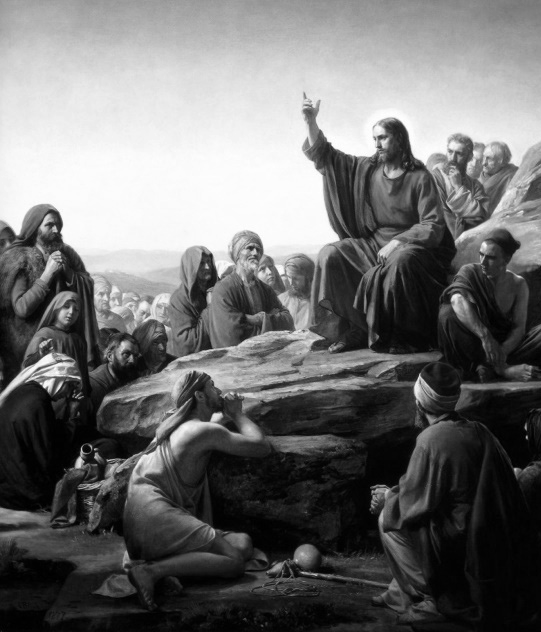 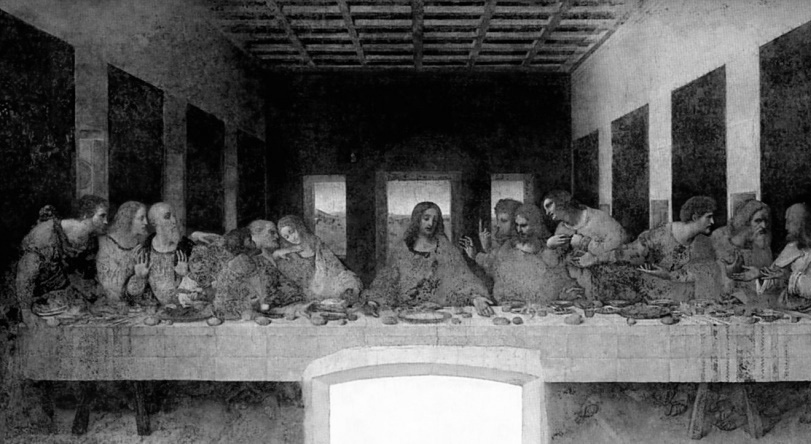 Leonardo da Vinci falfestménye, XV. századA forrásrészlet betűjele: ……                               Karl Heinrich Bloch festménye, A forrásrészlet betűjele: ……                                                                                                                       GYAKORLÓ FELADAT II.A feladat a görög-római hitvilághoz kapcsolódik.Írja be a táblázatba az egyes római istenek görög megfelelőjét, illetve az adott görög istenre jellemző leírás betűjelét! Két leírás kimarad. Leírások:Az értelmetlen vérontással és kegyetlen öldökléssel járó háborúk istene.A szépség, a szerelem és a termékenység istennője.A vihar és a villámlás ura, a vendégszeretet, az eskük és a piactér védelmezője, az istenek királya.A földrengés, a folyók és tavak, valamint a tenger és a hajósok istene.Az igazságos háború, a jog, a művészetek, a mesterségek, az oktatás és a bölcsesség istennője.A szülés, a nők és gyermekek védelmezője, a vadállatok úrnője, a Hold és a vadászat istennője.GYAKORLÓ FELADATOK III.A feladat a zsidó valláshoz kapcsolódik. Melyik személyhez köthetők a bibliai idézetek? Válassza ki a felsorolásból! Írja a megfelelő személy nevét az idézetek alá! Egy név kimarad. Személyek:Ádám, Dávid, Mózes, Noé, Salamon„Izraelnek összes törzse elment […] Hebronba, és azt mondták: »Nézd, csontod és húsod vagyunk. Már tegnap és tegnapelőtt is, amikor még Saul volt a királyunk, te voltál, aki vezetted Izrael hadjáratait. S az Úr is azt mondta neked: Legeltesd népemet, Izraelt, és légy Izrael fejedelme. « […] Aztán fölkenték […] Izrael királyává.”………………………………….„Jöjj fel hozzám a hegyre, és maradj itt. Átadom neked a kőtáblákat a törvénnyel és a parancsokkal, amelyeket oktatásukra írtam.”…………………………………..„Majd azt mondta Isten: Ez a jele a szövetségnek, amit én szerzek veletek és minden élőlénnyel, amely veletek van, minden nemzedékkel, örökre: szivárványívemet helyezem a felhőkre, az lesz a jele a szövetségnek, melyet én a világgal kötök.”„A király elrendelte, hogy hatalmas köveket fejtsenek, pompás köveket, hogy faragott kockakövekből vessenek alapot a háznak. […] gondoskodtak az építkezésről, s előkészítették a fát meg a köveket a templom építéséhez.”…………………………………..VÉGÉN: ÉVSZÁMJEGYZÉKA tételek elején a kerettantervi adatok, amelyek kellenek (fogalom, név, évszám, topográfia)SZÍNMAGYARÁZAT: kék= emelt szint/háttéranyagzöld: 2020-21-es tanári kiegészítés+ gyakorló érettségi feladatoklila: az eddigi osztályokkal a szóbeli megbeszélésen kiemeltISTEN NEVEFUNKCIÓJAZeusz (=Juppiter)a legnagyobb és leghatalmasabb isten, az olümposzi istenek karának vezetője, az időjárás, a mennydörgés és a villámok isteneHéra (=Juno)Zeusz felesége, az istenek királynője, a menny és a csillagok, a házasság és a hűség istennőjePoszeidón (= Neptunusz)Hadésszal – Zeusz után a legnagyobb tisztelettel övezett isten a tengerek, folyók és források, az árvizek és földrengések istenségeAphrodité (=Venus)a szépség és a szerelem istennőjeHéphaisztosz (=Vulcanus)a tűz istene, a szakszerűség, a művészi kidolgozás és fegyverművesség megszemélyesítője az istenek kovácsmestereApollóna jövendölés, a fény, a zene, a gyógyítás – a betegség és az orvoslás – valamint az íjászat isteneHermész (= Mercurius)az útmutatás, a jóslás, a vigasz és az újjászületés, az utazás, a pásztorkodás istene, a tolvajok patrónusa és az istenek hírnökeDémétér (=Ceres)a föld termékenységének istennője, a mezőgazdaság védnöke, nagylelkűsége táplálja az embereketArtemisz (=Diana)a vadászat istennője, az állatok, a vadon és a fiatal lányok patrónájaPallasz AthénéAthéné Parthenosz-Parthenón temploma bölcsesség istennője, az erő, a kézművesség (különösen szövés, fazekasság és ácsmesterség), a belső szépség, műveltség és a harc megtestesítőjeArész (=Mars)a háború és a vérontás isteneHesztia (=Vesta)az otthon, a család és a szív istennője, valamint az olümposzi láng őrzőjeHadész (= Plutó)az univerzum egyharmadának istenkirálya, az alvilág sötétje, a holtak birodalmának uraPerszephonéaz alvilág királynője, a halál és a tavaszi újjászületés istennőjeDionüszosz (= Bacchusz)a bor, a szőlő, a növényzet, a termékenység, a színjátszás és a mámor isteneHéraklész (=Herkules)az istenek védelmezője, a hősi önfeláldozás megtestesítője (halálával nyert öröklétet az istenek karában)Héliosz (=Sol)a napisten, a Hold és a Hajnal istennőinek bátyjaISTEN NEVEFUNKCIÓJAIuno ReginaIuppiter felesége, a szülés és a házasság istennőjeVestaa családi tűzhely, az otthon és a család istennőjeMinervaIuppiter és Iuno lánya, aki apja fejéből pattant ki mennydörgés közepette, teljes fegyverzetben, a kézművesség, az ipar, a bölcsesség istenasszonya, a római állam védelmezőjeCeresaz anyai szeretet istennőjeDianaa vadászat szűz istennője, a vadállatok úrnőjeVenusa család védelmezője, a termékenység védnöke, Aphroditével azonosítása után a szerelem istennőjeMarsa férfierő, közösségi oltalmazó, a háború és a harc isteneMercuriusa pásztorok, utazók, kereskedők, súly- és hosszmértékek, az ékesszólás, az irodalom, az atlétika és a tolvajok istene és védelmezőjeIuppiterIuppiter Optimus Maximus a Legnagyobb és Legjóságosabb istenNeptunusa lovak, lótartás, vizek és tengerek isteneVulcanusa tűz és a kovácsok isteneApolloa gyógyítás, a művészetek és a vadászat istene, Diana ikertestvéreRómai isten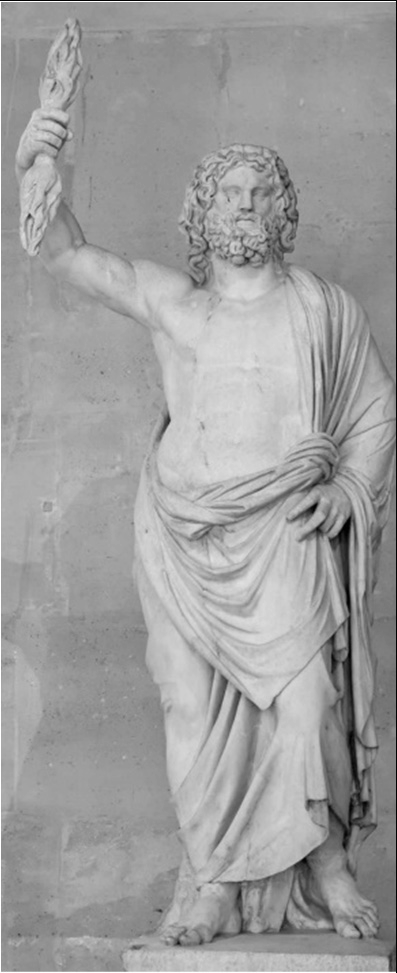 Jupiter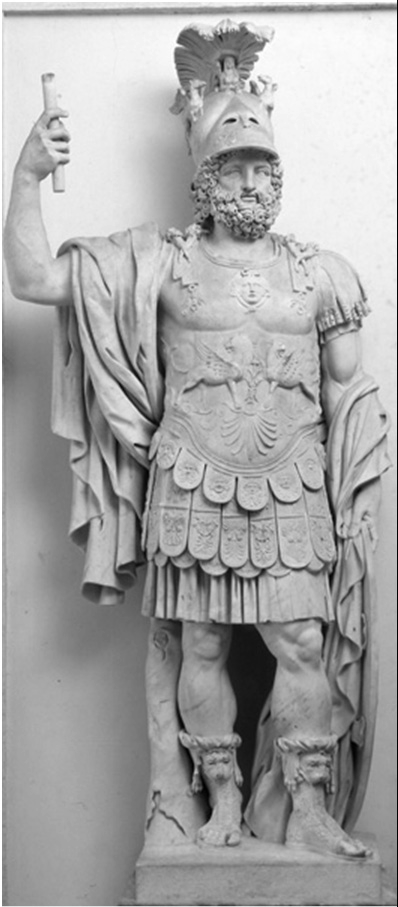 Mars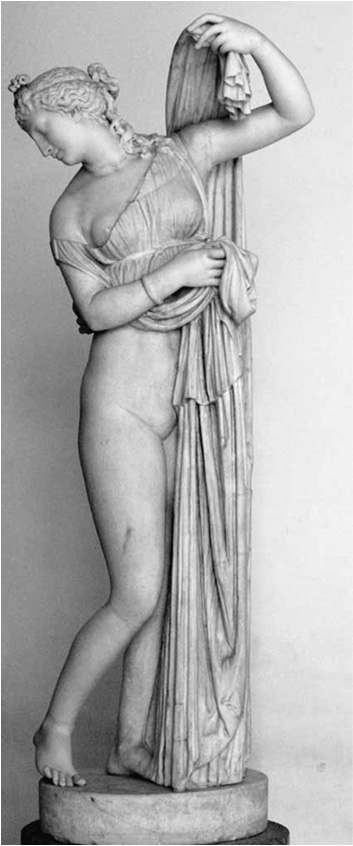 Vénusz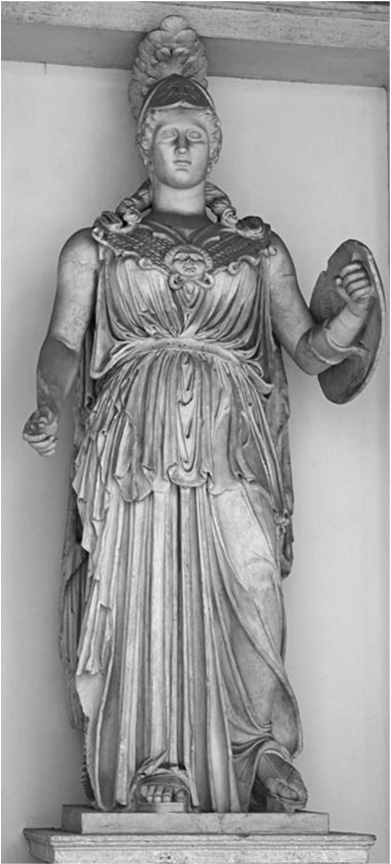 MinervaGörög isten neveLeírásbetűjele